JOURNÉE FRANSASKOISE DU DROIT 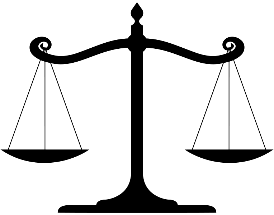 Le vendredi 12 mars 2021En visioconférenceInscrivez-vous rapidement, les places sont limitées!Par courriel : centre@saskinfojustice.ca ou télécopieur au 306-781-7916Pour plus de renseignements contactez-nous au 1-855-924-8543 